                                                   ใบสมัครสมาชิกสมาชิกตลอดชีพ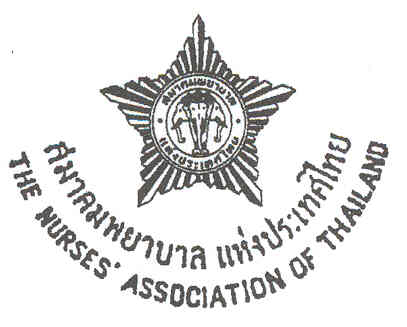                                                        Website: www.thainurse.org.							เลขที่สมาชิกตลอดชีพ..............................สมัครเข้าเป็นสมาชิกวันที่...........................เดือน............................................พ.ศ.......................................ชื่อภาษาไทย ( ) นาย ( ) นาง ( ) นางสาว..........................................นามสกุล...................................(ตัวบรรจง)ชื่อภาษาอังกฤษ ( ) Mr. ( ) Mrs. ( ) Miss..........................................................................................(ตัวพิมพ์ใหญ่)นามสกุลก่อนสมรส...................................................เกิดวันที่............เดือน......................พ.ศ......................เลขที่บัตรประจำตัวประชาชน....................................วันที่ออกบัตร...................วันที่หมดอายุ........................ชื่อสถาบันการศึกษาพยาบาลที่สำเร็จ.............................................................................................................ประกาศนียบัตรหรือปริญญา.................................................................เมื่อ พ.ศ...........................................เลขที่ใบอนุญาตประกอบวิชาชีพ...........................................................เมื่อ พ.ศ...........................................ปัจจุบันอาศัยอยู่บ้านเลขที่.................หมู่.........ซอย....................................ถนน...........................................ตำบล/แขวง.....................................อำเภอ/เขต......................................จังหวัด...........................................รหัสไปรษณีย์..................โทรศัพท์บ้าน.................................โทรศัพท์มือถือ.................................................สถานที่ทำงาน...................................................เลขที่.........ซอย........................ถนน....................................ตำบล/แขวง....................................อำเภอ/เขต.......................................จังหวัด...........................................รหัสไปรษณีย์..................................โทรศัพท์สำนักงาน.................................................................................E-mail……………………………………………………………………………………………………………...( ) ค่าสมัครสมาชิก   จำนวน  2,000.00  บาท     (สองพันบาทถ้วน)หลักฐานการสมัคร( ) รูปถ่าย 1 หรือ 2 นิ้ว  จำนวน 2 รูป (ชุดพยาบาล/ชุดข้าราชการ)           ( ) สำเนาปริญญาบัตร( ) สำเนาบัตรประชาชน/บัตรข้าราชการ                                             ( ) สำเนาทะเบียนบ้าน( ) สำเนาใบอนุญาตประกอบวิชาชีพ หรือ บัตรสมาชิกสภาการพยาบาลในกรณีสมัครทางไปรษณีย์ ( ) ส่งธนาณัติ  ส่งจ่ายปลายทาง ปณ.ราชเทวี ( ) สำเนาใบโอนเงิน กรณีโอนผ่านบัญชีออมทรัพย์ธนาคารกสิกรไทย สาขาถนนรางน้ำ    เลขที่ 052-2-03328-6ส่งถึง   สมาคมพยาบาลแห่งประเทศไทย ฯ            21/12  ถนนรางน้ำ   เขตราชเทวี    กทม.  10400ลงชื่อผู้สมัคร........................................